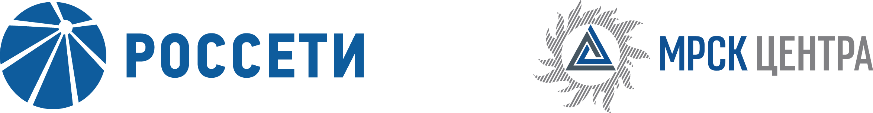 Уведомлениеоб отказе от проведения запроса предложенийОрганизатор запроса предложений ПАО «МРСК Центра», расположенный по адресу: РФ, 127018, г. Москва, 2-я Ямская ул., д. 4, (контактное лицо: Телятник Валентина Сергеевна, контактный телефон: (4742) 22-83-04, настоящим Уведомлением доводит до сведения всех Участников, а также всех других заинтересованных лиц, о своем отказе от проведения открытого запроса предложений на право заключения Договора на выполнение работ по техническому обслуживанию грузовых автомобилей и спецтехники для нужд ПАО «МРСК Центра» (филиала «Липецкэнерго»), Извещение о проведении которого опубликовано на официальном сайте Российской Федерации для размещения информации о размещении заказов www.zakupki.gov.ru, копия публикации на электронной торговой площадке ПАО «Россети» etp.rosseti.ru № 31806932641 от 18.09.2018 года, а также на официальном сайте ПАО «МРСК Центра» www.mrsk-1.ru в разделе «Закупки», в соответствии со своим правом на отказ от проведения процедуры, изложенным в пункте 1.5.10 Документации по запросу предложений на право заключения Договора на выполнение работ по техническому обслуживанию грузовых автомобилей и спецтехники для нужд ПАО «МРСК Центра» (филиала «Липецкэнерго»).Председатель закупочной комиссии – заместитель генерального директора – директор филиала ПАО «МРСК Центра» - «Липецкэнерго»                                                    	                                               С.А. Коваль